РОССИЙСКАЯ ФЕДЕРАЦИЯБЕЛГОРОДСКАЯ ОБЛАСТЬСТАРООСКОЛЬСКИЙ ГОРОДСКОЙ ОКРУГ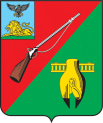 АДМИНИСТРАЦИЯ СТАРООСКОЛЬСКОГО ГОРОДСКОГО ОКРУГА БЕЛГОРОДСКОЙ ОБЛАСТИП О С Т А Н О В Л Е Н И Е «28» декабря 2021 г.                                                                                               № 3394     г. Старый Оскол
В соответствии с Бюджетным кодексом Российской Федерации, решениями Совета депутатов Старооскольского городского округа Белгородской области от 27 мая 2011 года № 581 «Об утверждении Положения о бюджетном устройстве и бюджетном процессе в Старооскольском городском округе», от 29 октября 2021 года № 542 «О внесении изменений в решение Совета депутатов Старооскольского городского округа от 25 декабря 2020 года № 448 «О бюджете Старооскольского городского округа на 2021 год и на плановый период 2022 и 2023 годов»,   руководствуясь Федеральным законом от 06 октября 2003 года № 131-ФЗ «Об общих принципах организации местного самоуправления в Российской Федерации», на основании Устава Старооскольского городского округа Белгородской области администрация городского округа                             п о с т а н о в л я е т:     	1. Внести    в    муниципальную   программу   «Молодость   Белгородчины   на территории Старооскольского городского округа», утвержденную постановлением главы администрации Старооскольского городского округа от 30 октября 2014 года № 3671 «Об утверждении муниципальной программы «Молодость Белгородчины на территории Старооскольского городского округа» (с изменениями, внесенными постановлениями администрации Старооскольского городского округа от                     08 июля 2015 года № 2586, от 22 марта 2016 года № 954, от 24 марта 2017 года               № 1109, от 18 августа 2017 года № 3418, от 29 марта 2018 года № 502, от 15 июня 2018 года № 1035, от 09 августа 2018 года № 1550, от 20 февраля 2019 года № 517, от 15 апреля 2019 года № 1035, от 16 июля 2019 года № 2050, от                                             06 сентября 2019 года № 2669, от 15 ноября 2019 года № 3367, от                                          26 ноября 2019 года № 3472, от 27 декабря 2019 года № 3894, от 04 марта 2020 года № 555, от 13 августа 2020 года № 1831, от 30 октября 2020 года № 2453, от                      20 февраля 2021 года № 376, от 26 мая 2021 года № 1241, от 04 октября 2021 года    № 2367) (далее – муниципальная программа), следующие изменения:        1.1. Раздел «Общий объем бюджетных ассигнований муниципальной программы, в том числе за счет средств бюджета городского округа (с расшифровкой плановых объемов бюджетных ассигнований по годам ее реализации), а также прогнозный объем средств, привлекаемых из других источников» паспорта муниципальной программы изложить в следующей редакции:«».1.2. Раздел 6 муниципальной программы изложить в следующей редакции:«6. Ресурсное обеспечение муниципальной программыПланируемый объем финансирования составляет 262 785,3 тыс. рублей, первый этап составляет 114 938,5 тыс. рублей, в том числе:            в 2015 году – 16 100,0 тыс. рублей;  в 2016 году – 16 909,0 тыс. рублей;  в 2017 году – 17 361,0 тыс. рублей;  в 2018 году – 16 848,0 тыс. рублей;  в 2019 году – 17 886,5 тыс. рублей;           в 2020 году – 29 834,0 тыс. рублей.  Второй этап составляет 147 846,8 тыс. рублей, в том числе: 	в 2021 году – 54 226,6 тыс. рублей;в 2022 году – 27 294,1 тыс. рублей;в 2023 году – 27 308,1 тыс. рублей;  в 2024 году – 19 509,0 тыс. рублей;  в 2025 году – 19 509,0 тыс. рублей.    В 2015-2025 годах объемы и формы финансовой поддержки будут ежегодно уточняться на очередной финансовый год. Ресурсное обеспечение реализации муниципальной программы за счет средств бюджета городского округа, ресурсное обеспечение и прогнозная (справочная) оценка расходов на реализацию основных мероприятий муниципальной программы из различных источников финансирования представлены соответственно в приложениях 3, 4 к муниципальной программе.».1.3. В подпрограмме 1 «Социализация и самореализация молодых людей Старооскольского городского округа» муниципальной программы (далее – подпрограмма 1):           1.3.1. Раздел «Общий объем бюджетных ассигнований подпрограммы 1, в том числе за счет средств бюджета городского округа (с расшифровкой плановых объемов бюджетных ассигнований по годам ее реализации), а также прогнозный объем средств, привлекаемых из других источников» паспорта подпрограммы 1 изложить в следующей редакции:	«  ».1.3.2.  Раздел 5 подпрограммы 1 изложить в следующей редакции:«5. Ресурсное обеспечение подпрограммы 1Общий объем финансирования мероприятий подпрограммы 1 на                             2015 – 2025 годы составляет 15 943,0 тыс. рублей за счет средств бюджета городского округа, а также средств, привлекаемых из иных источников:первый этап составляет 8 657,4 тыс. рублей, в том числе:в 2015 году – 2 344,0 тыс. рублей;в 2016 году – 1 224,0 тыс. рублей;в 2017 году – 1 329,0 тыс. рублей;в 2018 году – 1 226,0 тыс. рублей;в 2019 году – 1 553,0 тыс. рублей;в 2020 году – 981,4 тыс. рублей.Второй этап составляет 7 285,6 тыс. рублей, в том числе:в 2021 году – 959,2 тыс. рублей;в 2022 году – 1 201,2 тыс. рублей;         в 2023 году – 1 201,2 тыс. рублей;         в 2024 году – 1 962,0 тыс. рублей;         в 2025 году – 1 962,0 тыс. рублей.Объемы финансирования мероприятий подпрограммы 1 ежегодно подлежат уточнению при формировании бюджета городского округа на очередной финансовый год.Сведения о динамике значений показателей конечного и непосредственного результатов представлены в приложении 1 к муниципальной программе. Ресурсное обеспечение реализации подпрограммы 1 за счет средств бюджета городского округа, ресурсное обеспечение и прогнозная (справочная) оценка расходов на реализацию основных мероприятий подпрограммы 1 из различных источников финансирования представлены соответственно в приложениях 3, 4 к муниципальной программе.».1.4. В подпрограмме 2 «Патриотическое воспитание граждан» муниципальной программы (далее – подпрограмма 2):1.4.1. Раздел «Общий объем бюджетных ассигнований подпрограммы 2, в том числе за счет средств бюджета городского округа (с расшифровкой плановых объемов бюджетных ассигнований по годам ее реализации), а также прогнозный объем средств, привлекаемых из других источников» паспорта подпрограммы 2 изложить в следующей редакции:«».1.4.2.  Раздел 5 подпрограммы 2 изложить в следующей редакции:«5. Ресурсное обеспечение подпрограммы 2Общий объем финансирования мероприятий подпрограммы 2 на                          2015 – 2025 годы составляет 7 806,6 тыс. рублей за счет средств бюджета городского округа, а также средств, привлекаемых из иных источников:первый этап составляет 4 123,5 тыс. рублей, в том числе:в 2015 году – 961,0 тыс. рублей;в 2016 году – 414,0 тыс. рублей;в 2017 году – 480,0 тыс. рублей;в 2018 году – 668,0 тыс. рублей;в 2019 году – 762,0 тыс. рублей;в 2020 году – 838,5 тыс. рублей.Второй этап составляет 3 683,1 тыс. рублей, в том числе:в 2021 году – 418,3 тыс. рублей;в 2022 году – 621,9 тыс. рублей;в 2023 году – 628,9 тыс. рублей;в 2024 году – 1 007,0 тыс. рублей;в 2025 году – 1 007,0 тыс. рублей. Объемы финансирования мероприятий подпрограммы 2 ежегодно подлежат уточнению при формировании бюджета городского округа на очередной финансовый год.Сведения о динамике значений показателей конечного и непосредственного результатов представлены в приложении 1 к муниципальной программе. Ресурсное обеспечение реализации подпрограммы 2 за счет средств бюджета городского округа, ресурсное обеспечение и прогнозная (справочная) оценка расходов на реализацию основных мероприятий подпрограммы 2 из различных источников финансирования представлены соответственно в приложениях 3, 4 к муниципальной программе.».1.5. В подпрограмме 3 «Обеспечение реализации муниципальной программы «Молодость Белгородчины на территории Старооскольского городского округа» муниципальной программы (далее – подпрограмма 3):1.5.1. Раздел «Общий объем бюджетных ассигнований подпрограммы 3, в том числе за счет средств бюджета городского округа (с расшифровкой плановых объемов бюджетных ассигнований по годам ее реализации), а также прогнозный объем средств, привлекаемых из других источников» паспорта подпрограммы 3 изложить в следующей редакции:«».1.5.2.  Раздел 5 подпрограммы 3 изложить в следующей редакции:«5. Ресурсное обеспечение подпрограммы 3Общий объем финансирования мероприятий подпрограммы 3 на                           2015 – 2025 годы составляет 238 536,3 тыс. рублей за счет средств бюджета городского округа, средств областного бюджета, а также средств, привлекаемых из иных источников:первый этап составляет 102 027,2 тыс. рублей, в том числе:в 2015 году – 12 795,0 тыс. рублей;в 2016 году – 15 271,0 тыс. рублей;в 2017 году – 15 552,0 тыс. рублей;в 2018 году – 14 954,0 тыс. рублей;в 2019 году – 15 485,5 тыс. рублей;в 2020 году – 27 969,7 тыс. рублей.Второй этап составляет 136 509,1 тыс. рублей, в том числе:в 2021 году – 52 732,1 тыс. рублей;в 2022 году – 25 438,0 тыс. рублей;в 2023 году – 25 445,0 тыс. рублей;в 2024 году – 16 447,0 тыс. рублей;в 2025 году – 16 447,0 тыс. рублей.Объемы финансирования мероприятий подпрограммы 3 ежегодно подлежат уточнению при формировании бюджета городского округа на очередной финансовый год.Сведения о динамике значений показателей конечного и непосредственного результатов представлены в приложении 1 к муниципальной программе. Ресурсное обеспечение реализации подпрограммы 3 за счет средств бюджета городского округа, ресурсное обеспечение и прогнозная (справочная) оценка расходов на реализацию основных мероприятий подпрограммы 3 из различных источников финансирования представлены соответственно в приложениях 3, 4 к муниципальной программе.».1.6. В подпрограмме 4 «Развитие добровольческого (волонтерского) движения на территории Старооскольского городского округа» муниципальной программы (далее – подпрограмма 4):1.6.1. Раздел «Общий объем бюджетных ассигнований подпрограммы 4, в том числе за счет средств бюджета городского округа (с расшифровкой плановых объемов бюджетных ассигнований по годам ее реализации), а также прогнозный объем средств, привлекаемых из других источников» паспорта подпрограммы 4 изложить в следующей редакции:          «».	1.6.2. Раздел «Показатели конечного результата реализации подпрограммы 3» паспорта подпрограммы 4 изложить в следующей редакции:  «  ».  1.6.3.  Раздел 5 подпрограммы 4 изложить в следующей редакции:«5. Ресурсное обеспечение подпрограммы 4Общий объем финансирования мероприятий подпрограммы 4 на                       2019 – 2025 годы составляет 499,4 тыс. рублей за счет средств бюджета городского округа:первый этап составляет 130,4 тыс. рублей, в том числе:в 2019 году – 86,0 тыс. рублей;в 2020 году – 44,4 тыс. рублей.Второй этап составляет 369,0 тыс. рублей, в том числе:в 2021 году – 117,0 тыс. рублей;в 2022 году – 33,0 тыс. рублей;в 2023 году – 33,0 тыс. рублей;в 2024 году – 93,0 тыс. рублей;в 2025 году – 93,0 тыс. рублей.Объемы финансирования мероприятий подпрограммы 4 ежегодно подлежат уточнению при формировании бюджета городского округа на очередной финансовый год.Сведения о динамике значений показателей конечного и непосредственного результатов представлены в приложении 1 к муниципальной программе. Ресурсное обеспечение реализации подпрограммы 4 за счет средств бюджета городского округа, ресурсное обеспечение и прогнозная (справочная) оценка расходов на реализацию основных мероприятий подпрограммы 4 из различных источников финансирования представлены соответственно в приложениях 3, 4 к муниципальной программе.».1.7. Таблицу 2 приложения 1 к муниципальной программе изложить в новой редакции согласно приложению 1 к настоящему постановлению.1.8. Таблицу 2 приложения 3 к муниципальной программе изложить в новой редакции согласно приложению 2 к настоящему постановлению.1.9. Таблицу 2 приложения 4 к муниципальной программе изложить в новой редакции согласно приложению 3 к настоящему постановлению.2. Контроль за исполнением настоящего постановления возложить на   заместителя главы администрации городского округа по социальному развитию администрации Старооскольского городского округа. 3. Настоящее постановление вступает в силу со дня его официального опубликования.Временно исполняющий полномочия главы администрации Старооскольского городского округа                                                    А.В. Чесноков«Система основных мероприятий и показателей муниципальной программы «Молодость Белгородчины на территории Старооскольского городского округа» второй этап на период 2021-2025 годыТаблица 2   «Ресурсное обеспечение реализации муниципальной программы за счет средств бюджета городского округавторой этап на период 2021-2025 годыТаблица 2                                                                                                                                                                                                                             ».«Ресурсное обеспечение и прогнозная (справочная) оценка расходов на реализацию основных мероприятий муниципальной программы из различных источников финансированиявторой этап на период 2021-2025 годыТаблица 2                                                                                                                                                                                                                                                                                               ».О внесении изменений в муниципальную программу «Молодость Белгородчины на территории Старооскольского городского округа», утвержденную постановлением главы администрации Старооскольского городского округа от  30 октября 2014 года № 3671Общий объем бюджетных ассигнований муниципальной программы, в том числе за счет средств бюджета городского округа (с расшифровкой плановых объемов бюджетных ассигнований по годам ее реализации), а также прогнозный объем средств, привлекаемых из других источниковНа весь период реализации муниципальной программы планируемый объем финансирования составляет 262 785,3 тыс. рублей за счет средств бюджета городского округа, средств областного бюджета, а также средств, привлекаемых из иных источников.Первый этап составляет 114 938,5 тыс. рублей, в том числе: в 2015 году – 16 100,0 тыс. рублей;в 2016 году – 16 909,0 тыс. рублей;в 2017 году – 17 361,0 тыс. рублей;в 2018 году – 16 848,0 тыс. рублей;в 2019 году – 17 886,5 тыс. рублей;в 2020 году – 29 834,0 тыс. рублей.За    счет   средств   бюджета   городского   округа -  108 894,2 тыс. рублей, в том числе:в 2015 году – 15 681,0 тыс. рублей;в 2016 году – 16 078,0 тыс. рублей;в 2017 году – 16 368,0 тыс. рублей;в 2018 году – 15 804,0 тыс. рублей;в 2019 году – 16 660,5 тыс. рублей;в 2020 году – 28 302,7 тыс. рублей.За счет средств областного бюджета -                           222,0 тыс. рублей, в том числе:в 2015 году – 0 рублей;в 2016 году – 0 рублей;в 2017 году – 30,0 тыс. рублей;в 2018 году – 192,0 тыс. рублей;в 2019 году – 0 рублей;в 2020 году – 0 рублей.За счет средств, привлекаемых из иных источников -5 822,3 тыс. рублей, в том числе:в 2015 году – 419,0 тыс. рублей;в 2016 году – 831,0 тыс. рублей;в 2017 году – 963,0 тыс. рублей;в 2018 году – 852,0 тыс. рублей;в 2019 году – 1 226,0 тыс. рублей;в 2020 году – 1 531,3 тыс. рублей.Второй этап составляет 147 846,8 тыс. рублей за счет средств бюджета городского округа, средств областного бюджета, а также средств, привлекаемых из иных источников, в том числе: в 2021 году – 54 226,6 тыс. рублей;в 2022 году – 27 294,1 тыс. рублей;в 2023 году – 27 308,1 тыс. рублей;в 2024 году – 19 509,0 тыс. рублей;в 2025 году – 19 509,0 тыс. рублей.За    счет   средств   бюджета   городского   округа -  142 639,3 тыс. рублей, в том числе:в 2021 году – 52 695,1 тыс. рублей;в 2022 году – 26 375,1 тыс. рублей;в 2023 году – 26 389,1 тыс. рублей;в 2024 году – 18 590,0 тыс. рублей;в 2025 году – 18 590,0 тыс. рублей.За счет средств областного бюджета -                          169,9 тыс. рублей, в том числе:в 2021 году – 169,9 тыс. рублей;в 2022 году – 0 рублей;в 2023 году – 0 рублей;в 2024 году – 0 рублей;в 2025 году – 0 рублей.За счет средств, привлекаемых из иных источников – 5 037,6 тыс. рублей, в том числе:в 2021 году – 1 361,6 тыс. рублей;в 2022 году – 919,0 тыс. рублей;в 2023 году – 919,0 тыс. рублей;в 2024 году – 919,0 тыс. рублей;в 2025 году – 919,0 тыс. рублейОбщий объем бюджетных ассигнований подпрограммы 1, в том числе за счет средств бюджета городского округа (с расшифровкой плановых объемов бюджетных ассигнований по годам ее реализации), а также прогнозный объем средств, привлекаемых из других источниковНа весь период реализации подпрограммы 1 планируемый объем финансирования составляет 15 943,0 тыс. рублей за счет средств бюджета городского округа, а также за счет средств, привлекаемых из иных источников.Первый этап составляет 8 657,4 тыс. рублей, в том числе:в 2015 году – 2 344,0 тыс. рублей;в 2016 году – 1 224,0 тыс. рублей;в 2017 году – 1 329,0 тыс. рублей;в 2018 году – 1 226,0 тыс. рублей;в 2019 году – 1 553,0 тыс. рублей;в 2020 году – 981,4 тыс. рублей.За счет средств бюджета городского округа -  8 602,4 тыс. рублей, в том числе:в 2015 году – 2 344,0 тыс. рублей;в 2016 году – 1 224,0 тыс. рублей;в 2017 году – 1 329,0 тыс. рублей;в 2018 году – 1 226,0 тыс. рублей;в 2019 году – 1 498,0 тыс. рублей;в 2020 году – 981,4 тыс. рублей.За счет средств, привлекаемых из иных источников - 55,0 тыс. рублей, в том числе:в 2015 году – 0 рублей;в 2016 году – 0 рублей;в 2017 году – 0 рублей;в 2018 году – 0 рублей;в 2019 году – 55,0 тыс. рублей;в 2020 году – 0 рублей.Второй этап составляет 7 285,6 тыс. рублей, в том числе:в 2021 году – 959,2 тыс. рублей;в 2022 году – 1 201,2 тыс. рублей;в 2023 году – 1 201,2 тыс. рублей;в 2024 году – 1 962,0 тыс. рублей;в 2025 году – 1 962,0 тыс. рублей.За счет средств бюджета городского округа      -  7 285,6 тыс. рублей, в том числе:в 2021 году – 959,2 тыс. рублей;в 2022 году – 1 201,2 тыс. рублей;в 2023 году – 1 201,2 тыс. рублей;в 2024 году – 1 962,0 тыс. рублей;в 2025 году – 1 962,0 тыс. рублейОбщий объем бюджетных ассигнований подпрограммы 2, в том числе за счет средств бюджета городского округа (с расшифровкой плановых объемов бюджетных ассигнований по годам ее реализации), а также прогнозный объем средств, привлекаемых из других источниковНа весь период реализации подпрограммы 2 планируемый объем финансирования составляет 7 806,6 тыс. рублей за счет средств бюджета городского округа, а также за счет средств, привлекаемых из иных источников.Первый этап составляет 4 123,5 тыс. рублей, в том числе:в 2015 году – 961,0 тыс. рублей;в 2016 году – 414,0 тыс. рублей;в 2017 году – 480,0 тыс. рублей;в 2018 году – 668,0 тыс. рублей;в 2019 году – 762,0 тыс. рублей;в 2020 году – 838,5 тыс. рублей.За счет средств бюджета городского округа -       3 709,9 тыс. рублей, в том числе:в 2015 году – 961,0 тыс. рублей;в 2016 году – 414,0 тыс. рублей;в 2017 году – 480,0 тыс. рублей;в 2018 году – 668,0 тыс. рублей;в 2019 году – 762,0 тыс. рублей;в 2020 году – 424,9 тыс. рублей.За счет средств, привлекаемых из иных источников – 413,6 тыс. рублей, в том числе:в 2015 году – 0 рублей;в 2016 году – 0 рублей;в 2017 году – 0 рублей;в 2018 году – 0 рублей;в 2019 году – 0 рублей;в 2020 году – 413,6 тыс. рублей.Второй этап составляет 3 683,1 тыс. рублей за счет средств бюджета городского округа, в том числе:в 2021 году – 418,3 тыс. рублей;в 2022 году – 621,9 тыс. рублей;в 2023 году – 628,9 тыс. рублей;в 2024 году – 1 007,0 тыс. рублей;в 2025 году – 1 007,0 тыс. рублейОбщий объем бюджетных ассигнований подпрограммы 3, в том числе за счет средств бюджета городского округа (с расшифровкой плановых объемов бюджетных ассигнований по годам ее реализации), а также прогнозный объем средств, привлекаемых из других источниковНа весь период реализации подпрограммы 3 планируемый объем финансирования составляет 238 536,3 тыс. рублей за счет средств бюджета городского округа, средств областного бюджета, а также средств, привлекаемых из иных источников.Первый этап составляет 102 027,2 тыс. рублей, в том числе:в 2015 году – 12 795,0 тыс. рублей;в 2016 году – 15 271,0 тыс. рублей;в 2017 году – 15 552,0 тыс. рублей;в 2018 году – 14 954,0 тыс. рублей;в 2019 году – 15 485,5 тыс. рублей;в 2020 году – 27 969,7 тыс. рублей.За    счет   средств   бюджета   городского   округа - 96 451,5 тыс. рублей, в том числе:в 2015 году – 12 376,0 тыс. рублей;в 2016 году – 14 440,0 тыс. рублей;в 2017 году – 14 559,0 тыс. рублей;в 2018 году – 13 910,0 тыс. рублей;в 2019 году – 14 314,5 тыс. рублей;в 2020 году – 26 852,0 тыс. рублей.За счет средств областного бюджета -                   222,0 тыс. рублей, в том числе:в 2015 году – 0 рублей;в 2016 году – 0 рублей;в 2017 году – 30,0 тыс. рублей;в 2018 году – 192,0 тыс. рублей;в 2019 году – 0 рублей;в 2020 году – 0 рублей.За счет средств, привлекаемых из иных     источников – 5 353,7 тыс. рублей, в том числе:в 2015 году – 419,0 тыс. рублей;в 2016 году – 831,0 тыс. рублей;в 2017 году – 963,0 тыс. рублей;в 2018 году – 852,0 тыс. рублей;в 2019 году – 1 171,0 тыс. рублей;в 2020 году – 1 117,7 тыс. рублей.Второй этап составляет 136 509,1 тыс. рублей, в том числе:в 2021 году – 52 732,1 тыс. рублей;в 2022 году – 25 438,0 тыс. рублей;в 2023 году – 25 445,0 тыс. рублей;в 2024 году – 16 447,0 тыс. рублей;в 2025 году – 16 447,0 тыс. рублей.За    счет   средств   бюджета   городского округа -  131 397,6 тыс. рублей, в том числе:в 2021 году – 51 296,6 тыс. рублей;в 2022 году – 24 519,0 тыс. рублей;в 2023 году – 24 526,0 тыс. рублей;в 2024 году – 15 528,0 тыс. рублей;в 2025 году – 15 528,0 тыс. рублей.За счет средств областного бюджета -                   169,9 тыс. рублей, в том числе:в 2021 году – 169,9 тыс. рублей;в 2022 году – 0 рублей;в 2023 году – 0 рублей;в 2024 году – 0 рублей;в 2025 году – 0 рублей.За счет средств, привлекаемых из иных     источников - 4 941,6 тыс. рублей, в том числе:в 2021 году – 1 265,6 тыс. рублей;в 2022 году – 919,0 тыс. рублей;в 2023 году – 919,0 тыс. рублей;в 2024 году – 919,0 тыс. рублей;в 2025 году – 919,0 тыс. рублейОбщий объем бюджетных ассигнований подпрограммы 4, в том числе за счет средств бюджета городского округа (с расшифровкой плановых объемов бюджетных ассигнований по годам ее реализации), а также прогнозный объем средств, привлекаемых из других источниковНа весь период реализации подпрограммы 4 планируемый объем финансирования составляет 499,4 тыс. рублей за счет средств  бюджета городского округа, а также средств, привлекаемых из иных источников.Первый этап составляет 130,4 тыс. рублей, в том числе:в 2019 году – 86,0 тыс. рублей;в 2020 году – 44,4 тыс. рублей.За счет средств бюджета городского округа –130,4 тыс. рублей, в том числе:в 2019 году – 86,0 тыс. рублей;в 2020 году – 44,4 тыс. рублей.Второй этап составляет 369,0 тыс. рублей, в том числе:в 2021 году – 117,0 тыс. рублей;в 2022 году – 33,0 тыс. рублей;в 2023 году – 33,0 тыс. рублей;в 2024 году – 93,0 тыс. рублей;в 2025 году – 93,0 тыс. рублей.За счет средств бюджета городского округа –273,0 тыс. рублей, в том числе:в 2021 году – 21,0 тыс. рублей;в 2022 году – 33,0 тыс. рублей;в 2023 году – 33,0 тыс. рублей;в 2024 году – 93,0 тыс. рублей;в 2025 году – 93,0 тыс. рублей.За счет средств, привлекаемых из иных     источников – 96,0 тыс. рублей, в том числе:в 2021 году – 96,0 тыс. рублей;в 2022 году – 0 рублей;в 2023 году – 0 рублей;в 2024 году – 0 рублей;в 2025 году – 0 рублей.Показатели конечного результата реализации подпрограммы 4Увеличение доли молодежи в возрасте от     14 до 30 лет, участвующей в добровольческой (волонтерской) деятельности, от общего числа молодежи Старооскольского городского округа с 1 % в 2019 году до 7 % в 2025 году Приложение 1к постановлению администрации Старооскольского городского округа                            от «28» декабря 2021 года № 3394Наименование           муниципальнойпрограммы,  подпрограмм,основных мероприятийСрокреализацииСрокреализацииОтветственный 
исполнитель, соисполнитель, участник муници-пальной программыНаименованиепоказателя, единицаизмеренияЗначения показателя конечногои непосредственного результатовпо годам реализацииЗначения показателя конечногои непосредственного результатовпо годам реализацииЗначения показателя конечногои непосредственного результатовпо годам реализацииЗначения показателя конечногои непосредственного результатовпо годам реализацииЗначения показателя конечногои непосредственного результатовпо годам реализацииЗначения показателя конечногои непосредственного результатовпо годам реализацииЗначения показателя конечногои непосредственного результатовпо годам реализацииНаименование           муниципальнойпрограммы,  подпрограмм,основных мероприятийначалозаверше-ниеОтветственный 
исполнитель, соисполнитель, участник муници-пальной программыНаименованиепоказателя, единицаизмерения2021год2021год2022год2023год2024год2025год2025год123456678910 10 Муниципальная программа «Молодость Белгородчины на территории Старооскольского городского округа»01.01.202131.12.2025Управление по делам молодежи администрации Староос-кольского городского округа (далее – УДМ); Управле-ние культуры администрации Доля молодежи в возрасте от 14 до 30 лет, охваченной мероприятиями по социализации и самореализации, от общего количества молодых людей, %56,256,256,556,857,157,457,412345667891010Староос-кольского городского округа (далее – УК); Избирательная комиссия Староос-кольского городского округа (далее -Избирательная комиссия);Администрация Староосколь-ского городского округа в лице департамента строительства и архитектуры (далее – ДСиА)Доля молодежи в возрасте от 14 до 30 лет, вовлеченной в деятельность трудовых объединений (студенческих трудовых отрядов, молодежных бирж труда и других форм занятости), от общего числа молодежи Старооскольского городского округа, %10,710,710,810,911,011,111,112345667891010Доля молодых людей в возрасте от 14 до 30 лет, принимающих участие в деятельности молодежных общественных объединений и организаций, от общего числа молодежи Старооскольского городского округа, %26,226,227,027,828,629,229,2Доля молодежи в возрасте от 14 до 30 лет, охваченной мероприятиями по пропаганде здорового образа жизни и профилактике негативных явлений, от общего числа молодежи округа, %10,110,110,611,111,612,112,1Доля молодежи в возрасте от 14 до 30 лет, охваченной мероприятиями по поддержке талантливой и творческой молодежи, от общего числа молодежи Старооскольского городского округа, %9,09,09,29,49,69,89,8Доля молодежи в возрасте от 14 до 30 лет, охваченной мероприятиями по патриотическому и духовно-нравственному воспитанию, от общего числа молодежи, %46,046,047,047,748,550,050,0Обеспечение уровня достижения показателей конечного результата реализации муниципальной программы, %95,095,095,095,095,095,0 95,0 12345667891010Доля молодежи в возрасте от 14 до 30 лет, участвующей в добровольческой (волонтерской) деятельности, от общего числа молодежи, %3345677Подпрограмма 1«Социализация и самореализация молодых людей Старооскольского городского округа» 01.01.202131.12.2025УДМ; Избирательная комиссияДоля молодежи в возрасте от 14 до 30 лет, вовлеченной в деятельность трудовых объединений (студенческих трудовых отрядов, молодежных бирж труда и других форм занятости), от общего числа молодежи Старооскольского городского округа, %10,710,710,810,911,011,111,1Подпрограмма 1«Социализация и самореализация молодых людей Старооскольского городского округа» 01.01.202131.12.2025УДМ; Избирательная комиссияДоля молодых людей в возрасте от 14 до 30 лет, принимающих участие в деятельности молодежных общественных объединений и организаций, от общего числа молодежи Старооскольского городского округа, %26,226,227,027,828,629,229,2Подпрограмма 1«Социализация и самореализация молодых людей Старооскольского городского округа» 01.01.202131.12.2025УДМ; Избирательная комиссияДоля молодежи в возрасте от 14 до 30 лет, охваченной мероприятиями по пропаганде здорового образа жизни и профилактике негативных явлений, от общего числа молодежи округа, %10,110,110,611,111,612,112,112345667891010Доля молодежи в возрасте от 14 до 30 лет, охваченной мероприятиями по поддержке талантливой и творческой молодежи, от общего числа молодежи Старооскольского городского округа, %9,09,09,29,49,69,89,8Основное мероприятие1.1.1. Организация мероприятий, направленных на развитие занятости молодежи и профессиональной ориентации 01.01.202131.12.2025УДМДоля молодежи в возрасте от 14 до 30 лет, вовлеченной в деятельность трудовых объединений (студенческих трудовых отрядов, молодежных бирж труда и других форм занятости), от общего числа молодежи Старооскольского городского округа, %10,710,710,810,911,011,111,1Основное  мероприятие1.2.1.Работа с молодежными общественными объединениями, организациями и представителями неформальных субкультур01.01.202131.12.2025УДМДоля молодых людей в возрасте от 14 до 30 лет, принимающих участие в деятельности молодежныхобщественных объединений и организаций, от общего числа молодежи Старооскольского городского округа, %26,226,227,027,828,629,229,2Проект 1.2.1.1. «Создание Ассоциации молодых семей Старооскольского городского округа на базе МАУ 01.01.202113.12.2021УДМДоля молодых людей в возрасте от 14 до 30 лет, принимающих участие в деятельности молодежныхобщественных объединений и организаций, от общего числа 3,03,00000012345667891010«Центр молодежных инициатив»молодежи Старооскольского городского округа, %Проект 1.2.1.2. «Создание интерактивной площадки по развитию высоких технологий в молодежной среде «Кибер Оскол» на базе МАУ «Центр молодежных инициатив»01.01.202111.11.2021УДМДоля молодых людей в возрасте от 14 до 30 лет, принимающих участие в деятельности молодежныхобщественных объединений и организаций, от общего числа молодежи Старооскольского городского округа, %1,61,600000Основное мероприятие1.2.2. Организация мероприятий, направленных на развитие потенциала молодых людей с ограниченными возможностями 01.01.202131.12.2025УДМДоля молодых людей в возрасте от 14 до 30 лет, принимающих участие в деятельности молодежных общественных объединений и организаций, от общего числа молодежи Старооскольского городского округа, %26,226,227,027,828,629,229,2Основное  мероприятие 1.3.1.Проведение мероприятий, направленных на профилактику наркомании, алкогольной зависимости и 01.01.202131.12.2025УДМДоля молодежи в возрасте от 14 до 30 лет, охваченной мероприятиями по пропаганде здорового образа жизни и профилактике негативных явлений, от общего числа молодежи округа, %10,110,110,611,111,612,112,112345667891010иного девиантного поведения в молодежной средеОсновное мероприятие1.3.2.Организация мер поддержки и социальной адаптации отдельных категорий граждан молодежи (молодые люди, оказавшиеся в трудной жизненной ситуации)01.01.202131.12.2025УДМДоля молодежи в возрасте от 14 до 30 лет, вовлеченной в деятельность трудовых объединений (студенческих трудовых отрядов, молодежных бирж труда и других форм занятости), от общего числа молодежи Старооскольского городского округа, %10,710,710,810,911,011,111,1Основное   мероприятие1.4.1. Выявление и создание условий развития талантливой молодежи, использование продуктов ее инновационной деятельности01.01.202131.12.2025УДМДоля молодежи в возрасте от 14 до 30 лет, охваченной мероприятиями по поддержке талантливой и творческой молодежи, от общего числа молодежи Старооскольского городского округа, %9,09,09,29,49,69,89,8Основное   мероприятие 1.4.2.Создание условий для развития 01.01.202131.12.2025УДМ;Избирательная комиссияДоля молодежи в возрасте от 14 до 30 лет, охваченной мероприятиями по поддержке талантливой и творческой молодежи, от общего числа 9,09,09,29,49,69,89,812345667891010лидерских качеств у молодежимолодежи Старооскольского городского округа, %Основное   мероприятие1.5.1. Создание условий для развития медиасферы01.01.202131.12.2025УДМКоличество мероприятий, направленных на развитие медиапространства, единиц18181818181818Основное   мероприятие1.6.1.Организация и проведение мероприятий, направленных на развитие международного и межрегионального сотрудничества01.01.202131.12.2025УДМКоличество мероприятий, направленных на развитие международного и межрегионального сотрудничества, единиц6666666Подпрограмма 2«Патриотическое воспитание граждан»01.01.202131.12.2025УДМ;УКДоля молодежи в возрасте от 14 до 30 лет, охваченной мероприятиями по патриотическому и духовно- нравственному воспитанию, от общего числа молодежи Старооскольского городского округа, %46,046,047,047,748,550,050,0Подпрограмма 2«Патриотическое воспитание граждан»01.01.202131.12.2025УДМ;УККоличество проведенных мероприятий, стимулирую-щих совершенствование системы патриотического воспитания молодежи, единиц666666612345667891010Количество проведенных мероприятий, направленных на формирование у молодежи призывного возраста позитивного отношения к службе в рядах Вооруженных Сил Российской Федерации, единиц9999999Основное  мероприятие2.1.1. Организация и проведение мероприятий, направленных на совершенствование системы патриотического воспитания молодежи01.01.202131.12.2025УДМКоличество проведенных мероприятий, стимулиру-ющих совершенствование системы патриотического воспитания молодежи, единиц6666666Основное  мероприятие2.1.2. Работа по патриотическому воспитанию молодежи в ходе реализации мероприятий духовно-нравственной и патриотической направленности01.01.202131.12.2025УДМ;УКДоля молодежи в возрасте от 14 до 30 лет, охваченной мероприятиями по патриотическому и духовно-нравственному воспитанию, от общего числа молодежи Старооскольского городского округа, %46,046,047,047,748,550,050,012345667891010Проект 2.1.2.1.«Создание и организация работы выставочной экспозиции о Великой Отечественной войне «Музей боевой славы» на базе БРОО «Историко-патриотическое объединение «Поиск»01.01.202116.12.2021УДМДоля молодежи в возрасте от 14 до 30 лет, охваченной мероприятиями по патриотическому и духовно-нравственному воспитанию, от общего числа молодежи Старооскольского городского округа, %3,03,000000Основное  мероприятие2.1.3. Проведение мероприятий, направленных на формирование у молодежи призывного возраста позитивного отношения к службе в рядах Вооруженных СилРоссийской Федерации01.01.202131.12.2025УДМКоличество проведенных мероприятий, направленных на формирование у молодежи призывного возраста позитивного отношения к службе в рядах  Вооруженных Сил Российской Федерации, единиц999999912345667891010Основное  мероприятие 2.1.4.Проведение мероприятий, направленных на развитие системы духовно-нравственного воспитания молодежи01.01.202131.12.2025УДМКоличество проведенных мероприятий, направленных на развитие системы духовно-нравственного воспитания молодежи, единиц10101010101010Подпрограмма 3«Обеспечение реализации муниципальной программы «Молодость Белгородчины на территории Старооскольского городского округа»01.01.202131.12.2025УДМ;ДСиАОбеспечение уровня достижения показателей конечного результата реализации муниципальной программы, %95,095,095,095,095,0 95,0 95,0Основное  мероприятие 3.1.1.Содержание аппарата управления по делам молодежи администрации Старооскольского городского округа01.01.202131.12.2025УДМОбеспечение уровня достижения показателей конечного результата реализации муниципальной программы, %95,095,095,095,095,0 95,0 95,012345667891010Основное  мероприятие 3.1.2.Ведение хозяйственно- коммунальных услуг управления по делам молодежи администрации Старооскольского городского округа01.01.202131.12.2025УДМОбеспечение уровня достижения показателей конечного результата реализации муниципальной программы, %95,095,095,095,095,0 95,0 95,0Основное   мероприятие3.1.3. Обеспечение деятельности МАУ «Центр молодежных инициатив»01.01.202131.12.2025УДМ;ДСиАОбеспечение уровня достижения показателей конечного результата реализации муниципальной программы, % 95,095,095,095,095,0 95,0 95,0Основное   мероприятие3.1.3. Обеспечение деятельности МАУ «Центр молодежных инициатив»01.01.202131.12.2025УДМ;ДСиАКоличество отремонтированных зданий, единиц0010000Основное   мероприятие3.1.4.Подготовка кадров в сфере государственной молодежной политики01.01.202131.12.2025УДМДоля сотрудников сферы государственной молодежной политики, %15,015,015,015,015,015,0 15,0 12345667891010Подпрограмма 4 «Развитие добровольческого (волонтерского) движения на территории Старооскольского городского округа»01.01.202131.12.2025УДМДоля молодежи в возрасте от 14 до 30 лет, участвующей в добровольческой (волонтерской) деятельности, от общего числа молодежи городского округа, %3,03,04,05,06,07,07,0Основное   мероприятие4.1.1.Организация мероприятий, направленных на развитие молодежного добровольческого (волонтерского) движения01.01.202131.12.2025УДМДоля молодежи в возрасте от 14 до 30 лет, участвующей в добровольческой (волонтерской) деятельности, от общего числа молодежи городского округа, %3,03,04,05,06,07,07,0  ».Приложение 2                                         к постановлению администрации Старооскольского городского округа                            от «28» декабря 2021 года № 3394  ».Приложение 2                                         к постановлению администрации Старооскольского городского округа                            от «28» декабря 2021 года № 3394  ».Приложение 2                                         к постановлению администрации Старооскольского городского округа                            от «28» декабря 2021 года № 3394  ».Приложение 2                                         к постановлению администрации Старооскольского городского округа                            от «28» декабря 2021 года № 3394  ».Приложение 2                                         к постановлению администрации Старооскольского городского округа                            от «28» декабря 2021 года № 3394СтатусНаименование муниципальной программы, подпрограммы, основного мероприятияОтветственный  исполнитель, соисполнители, участникиКод бюджетной классификацииКод бюджетной классификацииКод бюджетной классификацииКод бюджетной классификацииРасходы (тыс. рублей), годыРасходы (тыс. рублей), годыРасходы (тыс. рублей), годыРасходы (тыс. рублей), годыРасходы (тыс. рублей), годыРасходы (тыс. рублей), годыСтатусНаименование муниципальной программы, подпрограммы, основного мероприятияОтветственный  исполнитель, соисполнители, участникиГРБСРз, ПрЦСРВРИтого на II этап (2021-2025 годы)2021 год2022 год2023 год2024 год2025 год12345678910111213Муници-пальная программа«Молодость Белгородчинына территории Старооскольского городского округа»Всего, в том числе:хххх142639,352695,126375,126389,118590,018590,0Муници-пальная программа«Молодость Белгородчинына территории Старооскольского городского округа»Управление по делам молодежи администрации Старооскольского городского округа (далее – УДМ)876ххх110769,821498,626203,126210,118429,018429,0Муници-пальная программа«Молодость Белгородчинына территории Старооскольского городского округа»Управление культуры администрации Старооскольского городского округа (далее – УК)872ххх838,0165,0172,0179,0161,0161,012345678910111213Администрация Старооскольского городского округа в лице департамента строительства и архитектуры (далее -  ДСиА)850ххх31031,531031,50000Подпрограмма 1«Социализация и самореализация молодых людей Старооскольского городского округа»Всего, в том числе:хххх7 285,6959,21201,21201,21962,01962,0Подпрограмма 1«Социализация и самореализация молодых людей Старооскольского городского округа»УДМ876ххх7285,6959,21201,21201,21962,01962,0Основное мероприятие1.2.1. Работа с молодежными общественными объединениями, организациями и представителями неформальных субкультурУДМ87607070310226010200100,000050,050,0Основное мероприятие 1.3.2.Организация мер поддержки и социальной адаптации отдельных категорий граждан молодежи (молодые люди, оказавшиеся в труднойжизненной ситуации)УДМ8760707031052601020056,000028,028,0Основное мероприятие 1.4.1.Выявление и создание условий развития талантливой молодежи, использование продуктов ее  инновационной деятельностиВсего, в том числе:8760707хх7025,6959,21177,21177,21856,01856,0Основное мероприятие 1.4.1.Выявление и создание условий развития талантливой молодежи, использование продуктов ее  инновационной деятельностиУДМ87607070310617010300600,0200,0200,0200,000Основное мероприятие 1.4.1.Выявление и создание условий развития талантливой молодежи, использование продуктов ее  инновационной деятельностиУДМ876070703106170803002040,0400,0420,0420,0400,0400,0Основное мероприятие 1.4.1.Выявление и создание условий развития талантливой молодежи, использование продуктов ее  инновационной деятельностиУДМ876070703106170903001055,9229,9240,0240,0173,0173,0Основное мероприятие 1.4.1.Выявление и создание условий развития талантливой молодежи, использование продуктов ее  инновационной деятельностиУДМ876070703106260102003329,7129,3317,2317,21283,01283,0Основное мероприятие1.4.2. Создание условий для развития лидерских качеств у молодежиУДМ87607070310726010200104,0024,024,028,028,012345678910111213Подпрограмма 2«Патриотическое воспитание граждан»Всего, в том числе:хххх3683,1418,3621,9628,91007,01007,0Подпрограмма 2«Патриотическое воспитание граждан»УДМ876ххх2845,1253,3449,9449,9846,0846,0Подпрограмма 2«Патриотическое воспитание граждан»УК872ххх838,0165,0172,0179,0161,0161,0Основное мероприятие 2.1.2.Работа по патриотическому воспитанию молодежи в ходе реализации мероприятий духовно-нравственной и патриотической направленностиВсего, в том числе:хххх3581,0397,6601,2608,2987,0987,0Основное мероприятие 2.1.2.Работа по патриотическому воспитанию молодежи в ходе реализации мероприятий духовно-нравственной и патриотической направленностиУДМ876070703202260102002743,0232,6429,2429,2826,0826,0Основное мероприятие 2.1.2.Работа по патриотическому воспитанию молодежи в ходе реализации мероприятий духовно-нравственной и патриотической направленностиУК87208010320226010600838,0165,0172,0179,0161,0161,0Основное мероприятие 2.1.3.Проведение мероприятий, направленных на формирование у молодежи призывного возраста позитивного отношения к службе в рядах Вооруженных Сил Российской ФедерацииУДМ87607070320326010200102,120,720,720,720,020,0Подпрограмма 3«Обеспечение реализации муниципальной программы «Молодость Белгородчины на территории Старооскольского городского округа»Всего, в том числе:хххх131397,651296,624519,024526,015528,015528,0Подпрограмма 3«Обеспечение реализации муниципальной программы «Молодость Белгородчины на территории Старооскольского городского округа»УДМ876ххх100366,120265,124519,024526,015528,015528,0Подпрограмма 3«Обеспечение реализации муниципальной программы «Молодость Белгородчины на территории Старооскольского городского округа»ДСиА8500707033032420020031031,531031,50000Основное    
мероприятие3.1.1. Содержание аппарата управления по делам молодежи администрации Старооскольского городского округаУДМ8760709033012112010023216,24824,24922,04922,04274,04274,012345678910111213Основное    
мероприятие3.1.2. Ведение хозяйственно-коммунальных услуг управления по делам молодежи администрации Старооскольского городского округаВсего, в том числе:8760709хх2600,9456,9516,0518,0555,0555,0Основное    
мероприятие3.1.2. Ведение хозяйственно-коммунальных услуг управления по делам молодежи администрации Старооскольского городского округаУДМ876070903302211202002600,9456,9516,0518,0555,0555,0Основное    мероприятие 3.1.3.Обеспечение деятельности МАУ «Центр молодежных инициатив»Всего, в том числе:хххх105580,546015,519081,019086,010699,010699,0Основное    мероприятие 3.1.3.Обеспечение деятельности МАУ «Центр молодежных инициатив»УДМ8760707033032210060074549,014984,019081,019086,010699,010699,0Основное    мероприятие 3.1.3.Обеспечение деятельности МАУ «Центр молодежных инициатив»ДСиА8500707033032420020031031,531031,50000Подпрограмма 4«Развитие добровольческого (волонтерского движения) на территории Старооскольского городского округа» УДМ876ххх273,021,033,033,093,093,0Основное    мероприятие4.1.1.Организация мероприятий, направленных на развитие молодежного добровольческого (волонтерского) движенияУДМ87607070340126010200273,021,033,033,093,093,0Приложение 3                                         к постановлению администрации Старооскольского городского округа                            от «28» декабря 2021 года № 3394СтатусНаименование муниципальной программы, подпрограммы, основного мероприятияИсточник финанси-рованияРасходы (тыс. рублей), годыРасходы (тыс. рублей), годыРасходы (тыс. рублей), годыРасходы (тыс. рублей), годыРасходы (тыс. рублей), годыРасходы (тыс. рублей), годыСтатусНаименование муниципальной программы, подпрограммы, основного мероприятияИсточник финанси-рованияИтого на II этап(2021-2025 годы)2021 год2022 год2023 год2024 год2025 год123 456789Муниципаль-ная программа«Молодость Белгородчины на территории Старооскольского городского округа»Всего147846,854226,627294,127308,119509,019509,0Муниципаль-ная программа«Молодость Белгородчины на территории Старооскольского городского округа»федеральный бюджет000000Муниципаль-ная программа«Молодость Белгородчины на территории Старооскольского городского округа»областной бюджет 169,9169,90000Муниципаль-ная программа«Молодость Белгородчины на территории Старооскольского городского округа»бюджет городского округа142639,352695,126375,126389,118590,018590,0Муниципаль-ная программа«Молодость Белгородчины на территории Старооскольского городского округа»государственные внебюджетные фонды000000123 456789иные источники 5037,61361,6919,0919,0919,0919,0Подпрограм-ма 1«Социализация и самореализация молодых людей Старооскольского городского округа»Всего7285,6959,21201,21201,21962,01962,0Подпрограм-ма 1«Социализация и самореализация молодых людей Старооскольского городского округа»федеральный бюджет000000Подпрограм-ма 1«Социализация и самореализация молодых людей Старооскольского городского округа»областной бюджет 000000Подпрограм-ма 1«Социализация и самореализация молодых людей Старооскольского городского округа»бюджет городского округа7285,6959,21201,21201,21962,01962,0Подпрограм-ма 1«Социализация и самореализация молодых людей Старооскольского городского округа»государственные внебюджетные фонды000000Подпрограм-ма 1«Социализация и самореализация молодых людей Старооскольского городского округа»иные источники000000Основное мероприятие1.2.1. Работа с молодежными общественными объединениями, организациями и представителями неформальных субкультурВсего100,000050,050,0Основное мероприятие1.2.1. Работа с молодежными общественными объединениями, организациями и представителями неформальных субкультурфедеральный бюджет000000Основное мероприятие1.2.1. Работа с молодежными общественными объединениями, организациями и представителями неформальных субкультуробластной бюджет 000000Основное мероприятие1.2.1. Работа с молодежными общественными объединениями, организациями и представителями неформальных субкультурбюджет городского округа100,000050,050,0Основное мероприятие1.2.1. Работа с молодежными общественными объединениями, организациями и представителями неформальных субкультургосударственные внебюджетные фонды000000Основное мероприятие1.2.1. Работа с молодежными общественными объединениями, организациями и представителями неформальных субкультуриные источники000000Основное мероприятие 1.3.2.Организация мер поддержки и социальной адаптации отдельных категорий граждан молодежи (молодые люди, оказавшиеся в трудной жизненной ситуации)Всего 56,000028,028,0Основное мероприятие 1.3.2.Организация мер поддержки и социальной адаптации отдельных категорий граждан молодежи (молодые люди, оказавшиеся в трудной жизненной ситуации)федеральный бюджет000000Основное мероприятие 1.3.2.Организация мер поддержки и социальной адаптации отдельных категорий граждан молодежи (молодые люди, оказавшиеся в трудной жизненной ситуации)областной бюджет 000000Основное мероприятие 1.3.2.Организация мер поддержки и социальной адаптации отдельных категорий граждан молодежи (молодые люди, оказавшиеся в трудной жизненной ситуации)бюджет городского округа56,000028,028,0Основное мероприятие 1.3.2.Организация мер поддержки и социальной адаптации отдельных категорий граждан молодежи (молодые люди, оказавшиеся в трудной жизненной ситуации)государственные внебюджетные фонды000000Основное мероприятие 1.3.2.Организация мер поддержки и социальной адаптации отдельных категорий граждан молодежи (молодые люди, оказавшиеся в трудной жизненной ситуации)иные источники000000123 456789Основное мероприятие 1.4.1.Выявление и создание условий развития талантливой молодежи, использование продуктов ее  инновационной деятельностиВсего7025,6959,21177,21177,21856,01856,0Основное мероприятие 1.4.1.Выявление и создание условий развития талантливой молодежи, использование продуктов ее  инновационной деятельностифедеральный бюджет000000Основное мероприятие 1.4.1.Выявление и создание условий развития талантливой молодежи, использование продуктов ее  инновационной деятельностиобластной бюджет 000000Основное мероприятие 1.4.1.Выявление и создание условий развития талантливой молодежи, использование продуктов ее  инновационной деятельностибюджет городского округа7025,6959,21177,21177,21856,01856,0Основное мероприятие 1.4.1.Выявление и создание условий развития талантливой молодежи, использование продуктов ее  инновационной деятельностигосударственные внебюджетные фонды000000Основное мероприятие 1.4.1.Выявление и создание условий развития талантливой молодежи, использование продуктов ее  инновационной деятельностигосударственные внебюджетные фондыОсновное мероприятие 1.4.1.Выявление и создание условий развития талантливой молодежи, использование продуктов ее  инновационной деятельностииные источники000000Основное мероприятие 1.4.2.Создание условий для развития лидерских качеств у молодежиВсего104,0024,024,028,028,0Основное мероприятие 1.4.2.Создание условий для развития лидерских качеств у молодежифедеральный бюджет000000Основное мероприятие 1.4.2.Создание условий для развития лидерских качеств у молодежиобластной бюджет 000000Основное мероприятие 1.4.2.Создание условий для развития лидерских качеств у молодежибюджет городского округа104,0024,024,028,028,0Основное мероприятие 1.4.2.Создание условий для развития лидерских качеств у молодежигосударственные внебюджетные фонды000000Основное мероприятие 1.4.2.Создание условий для развития лидерских качеств у молодежииные источники 000000Подпрограм-ма 2«Патриотическое воспитание граждан»Всего3683,1418,3621,9628,91007,01007,0Подпрограм-ма 2«Патриотическое воспитание граждан»федеральный бюджет000000Подпрограм-ма 2«Патриотическое воспитание граждан»областной бюджет 000000Подпрограм-ма 2«Патриотическое воспитание граждан»бюджет городского округа3683,1418,3621,9628,91007,01007,0Подпрограм-ма 2«Патриотическое воспитание граждан»государственные внебюджетные фонды000000Подпрограм-ма 2«Патриотическое воспитание граждан»иные источники000000123 456789Основное мероприятие 2.1.2.Работа по патриотическому воспитанию молодежи в ходе реализации мероприятий духовно-нравственной и патриотической направленностиВсего3581,0397,6601,2608,2987,0987,0Основное мероприятие 2.1.2.Работа по патриотическому воспитанию молодежи в ходе реализации мероприятий духовно-нравственной и патриотической направленностифедеральный бюджет000000Основное мероприятие 2.1.2.Работа по патриотическому воспитанию молодежи в ходе реализации мероприятий духовно-нравственной и патриотической направленностиобластной бюджет 000000Основное мероприятие 2.1.2.Работа по патриотическому воспитанию молодежи в ходе реализации мероприятий духовно-нравственной и патриотической направленностибюджет городского округа3581,0397,6601,2608,2987,0987,0Основное мероприятие 2.1.2.Работа по патриотическому воспитанию молодежи в ходе реализации мероприятий духовно-нравственной и патриотической направленностигосударственные внебюджетные фонды000000Основное мероприятие 2.1.2.Работа по патриотическому воспитанию молодежи в ходе реализации мероприятий духовно-нравственной и патриотической направленностииные источники000000Основное мероприятие2.1.3.Проведение мероприятий, направленных на формирование у молодежи призывного возраста позитивного отношения к службе в рядах Вооруженных Сил Российской Федерации Всего102,120,720,720,720,020,0Основное мероприятие2.1.3.Проведение мероприятий, направленных на формирование у молодежи призывного возраста позитивного отношения к службе в рядах Вооруженных Сил Российской Федерации федеральный бюджет000000Основное мероприятие2.1.3.Проведение мероприятий, направленных на формирование у молодежи призывного возраста позитивного отношения к службе в рядах Вооруженных Сил Российской Федерации областной бюджет 000000Основное мероприятие2.1.3.Проведение мероприятий, направленных на формирование у молодежи призывного возраста позитивного отношения к службе в рядах Вооруженных Сил Российской Федерации бюджет городского округа102,120,720,720,720,020,0Основное мероприятие2.1.3.Проведение мероприятий, направленных на формирование у молодежи призывного возраста позитивного отношения к службе в рядах Вооруженных Сил Российской Федерации государственные внебюджетные фонды000000Основное мероприятие2.1.3.Проведение мероприятий, направленных на формирование у молодежи призывного возраста позитивного отношения к службе в рядах Вооруженных Сил Российской Федерации иные источники000000Подпрограм-ма 3«Обеспечение реализации муниципальной программы «Молодость Белгородчины на территории Старооскольского городского округа»Всего136509,152732,125438,025445,016447,016447,0Подпрограм-ма 3«Обеспечение реализации муниципальной программы «Молодость Белгородчины на территории Старооскольского городского округа»федеральный бюджет000000Подпрограм-ма 3«Обеспечение реализации муниципальной программы «Молодость Белгородчины на территории Старооскольского городского округа»областной бюджет 169,9169,90000Подпрограм-ма 3«Обеспечение реализации муниципальной программы «Молодость Белгородчины на территории Старооскольского городского округа»бюджет городского округа131397,651296,624519,024526,015528,015528,0Подпрограм-ма 3«Обеспечение реализации муниципальной программы «Молодость Белгородчины на территории Старооскольского городского округа»государственные внебюджетные фонды000000Подпрограм-ма 3«Обеспечение реализации муниципальной программы «Молодость Белгородчины на территории Старооскольского городского округа»иные источники4941,61265,6919,0919,0919,0919,0123 456789Основное    
мероприятие3.1.1. Содержание аппарата управления по делам молодежи администрации Старооскольского городского округаВсего23216,24824,24922,04922,04274,04274,0Основное    
мероприятие3.1.1. Содержание аппарата управления по делам молодежи администрации Старооскольского городского округафедеральный бюджет000000Основное    
мероприятие3.1.1. Содержание аппарата управления по делам молодежи администрации Старооскольского городского округаобластной бюджет 000000Основное    
мероприятие3.1.1. Содержание аппарата управления по делам молодежи администрации Старооскольского городского округабюджет городского округа23216,24824,24922,04922,04274,04274,0Основное    
мероприятие3.1.1. Содержание аппарата управления по делам молодежи администрации Старооскольского городского округагосударственные внебюджетные фонды000000Основное    
мероприятие3.1.1. Содержание аппарата управления по делам молодежи администрации Старооскольского городского округаиные источники000000Основное    
мероприятие3.1.2. Ведение хозяйственно-коммунальных услуг управления по делам молодежи администрации Старооскольского городского округаВсего2600,9456,9516,0518,0555,0555,0Основное    
мероприятие3.1.2. Ведение хозяйственно-коммунальных услуг управления по делам молодежи администрации Старооскольского городского округафедеральный бюджет000000Основное    
мероприятие3.1.2. Ведение хозяйственно-коммунальных услуг управления по делам молодежи администрации Старооскольского городского округаобластной бюджет 000000Основное    
мероприятие3.1.2. Ведение хозяйственно-коммунальных услуг управления по делам молодежи администрации Старооскольского городского округабюджет городского округа2600,9456,9516,0518,0555,0555,0Основное    
мероприятие3.1.2. Ведение хозяйственно-коммунальных услуг управления по делам молодежи администрации Старооскольского городского округагосударственные внебюджетные фонды000000Основное    
мероприятие3.1.2. Ведение хозяйственно-коммунальных услуг управления по делам молодежи администрации Старооскольского городского округаиные источники000000Основное    мероприятие3.1.3. Обеспечение деятельности МАУ «Центр молодежных инициатив»Всего110692,047451,020000,020005,011618,011618,0Основное    мероприятие3.1.3. Обеспечение деятельности МАУ «Центр молодежных инициатив»федеральный бюджет000000Основное    мероприятие3.1.3. Обеспечение деятельности МАУ «Центр молодежных инициатив»областной бюджет 169,9169,90000Основное    мероприятие3.1.3. Обеспечение деятельности МАУ «Центр молодежных инициатив»бюджет городского округа105580,546015,519081,019086,010699,010699,0Основное    мероприятие3.1.3. Обеспечение деятельности МАУ «Центр молодежных инициатив»государственные внебюджетные фонды000000Основное    мероприятие3.1.3. Обеспечение деятельности МАУ «Центр молодежных инициатив»иные источники4941,61265,6919,0919,0919,0919,0123 456789Подпрограм-ма 4«Развитие добровольческого (волонтерского движения) на территории Старооскольского городского округа»Всего369,0117,033,033,093,093,0Подпрограм-ма 4«Развитие добровольческого (волонтерского движения) на территории Старооскольского городского округа»федеральный бюджет000000Подпрограм-ма 4«Развитие добровольческого (волонтерского движения) на территории Старооскольского городского округа»областной бюджет 000000Подпрограм-ма 4«Развитие добровольческого (волонтерского движения) на территории Старооскольского городского округа»бюджет городского округа273,021,033,033,093,093,0Подпрограм-ма 4«Развитие добровольческого (волонтерского движения) на территории Старооскольского городского округа»государственные внебюджетные фонды000000Подпрограм-ма 4«Развитие добровольческого (волонтерского движения) на территории Старооскольского городского округа»иные источники96,096,00000Основное    мероприятие4.1.1.Организация мероприятий, направленных на развитие молодежного добровольческого (волонтерского) движенияВсего369,0117,033,033,093,093,0Основное    мероприятие4.1.1.Организация мероприятий, направленных на развитие молодежного добровольческого (волонтерского) движенияфедеральный бюджет000000Основное    мероприятие4.1.1.Организация мероприятий, направленных на развитие молодежного добровольческого (волонтерского) движенияобластной бюджет 000000Основное    мероприятие4.1.1.Организация мероприятий, направленных на развитие молодежного добровольческого (волонтерского) движениябюджет городского округа273,021,033,033,093,093,0Основное    мероприятие4.1.1.Организация мероприятий, направленных на развитие молодежного добровольческого (волонтерского) движениягосударственные внебюджетныефонды000000Основное    мероприятие4.1.1.Организация мероприятий, направленных на развитие молодежного добровольческого (волонтерского) движенияиные источники96,096,00000Проект4.1.1.1.«Создание образовательной платформы «ДоброДел» на базе муниципального автономного учреждения «Центр молодежных инициатив»Всего96,096,00000Проект4.1.1.1.«Создание образовательной платформы «ДоброДел» на базе муниципального автономного учреждения «Центр молодежных инициатив»федеральный бюджет000000Проект4.1.1.1.«Создание образовательной платформы «ДоброДел» на базе муниципального автономного учреждения «Центр молодежных инициатив»областной бюджет000000Проект4.1.1.1.«Создание образовательной платформы «ДоброДел» на базе муниципального автономного учреждения «Центр молодежных инициатив»бюджет городского округа000000Проект4.1.1.1.«Создание образовательной платформы «ДоброДел» на базе муниципального автономного учреждения «Центр молодежных инициатив»государственные внебюджетные фонды000000123 456789иные источники96,096,00000